Enterprise logo ( if any )Enterprise Nameannual WORK REPORT Mining licenseYear 20..Enterprise name:		___________________Register No.:                    	___________________License No.:	___________________Owner (Manager):		___________________Commodity type:		___________________Business No.:		___________________Municipality:		___________________Region:		___________________Date.........Mining-mining activity			Company: xxxxxxxxxxxxxxx			Register No.:xxxx		License No.:xxxxDescription of the works carried out during mining processData on accidents during mining activityStatistics of labour force divided into categoriesStatistics of labour force divided according to qualificationReport on environmental impactsAt Geology report for exploited reserves, see tables: Non-metallic Minerals an Metallic Minerals With different units (Pb%, Zn%, Ag g/t, Aug/t.. etc), Use the appropriate table for your license, whereas you delete the other tables together with this comment from the report.GEOLOGY - STATE OF RESERVESYear 200xx					Enterprise: ..............					Register No.............				License No.:.........Non-metallic Minerals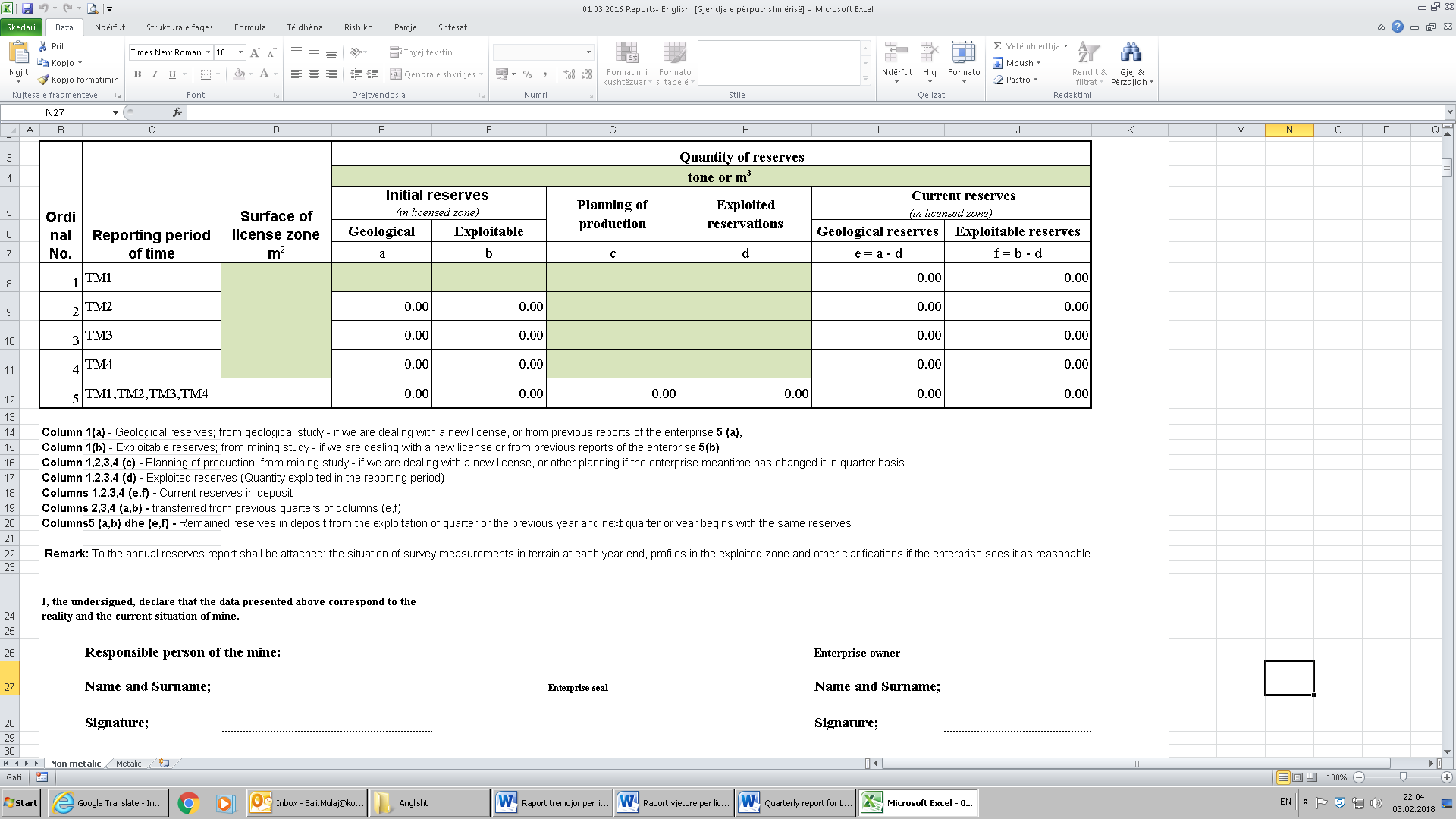 Metallic MineralsWith different units (Pb%, Zn%, Ag g/t, Aug/t.. etc)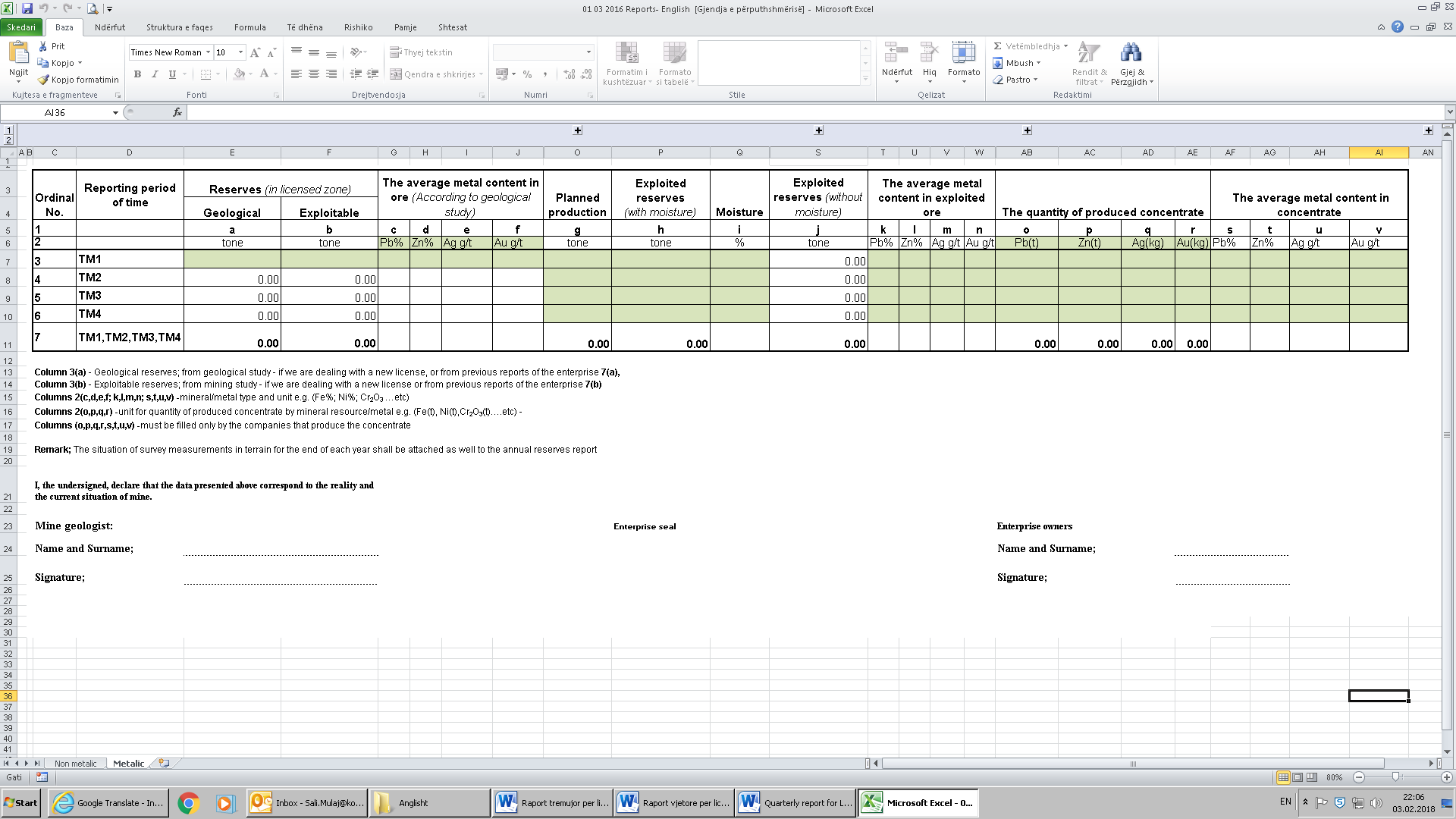 SURVEY(Situation of Survey Measurement)Enterprise ......................Register No.: .................. License No.: ....................Contents of the report:License of Licensed Surveyor or of licensed Survey company (Copy)The original data from the terrain measurement (nr,y,x,h)  in *xls format(hard copy and CD)Terrain situation in hard copy and CD. Terrain situation in digital form (*dxf)Report on the calculated (exploited) measures from the terrain situation in the digital form.I, the undersigned, declare that the data presented above correspond to the reality and the current situation of mine.Surveyor:			Enterprise owner:Name and Surname: .......................				Name and Surname:............................Signature:................ 						Signature:................Enterprise sealFINANCE * To be filled in by responsible person for finances*Please attach the evidences of quarterly reports (completed, corrected and paid forms) for the year ....., this completed form will not be accepted if you do not attach evidences. If the form is not submitted on time, the administrative fines will be charge according to the Law No.03/L-163 and the Law No. 04/L-158 article 26.*Add Table 4, depending on the number of mineral resources/metals.*If the enterprise does not use mineralresources with fixed royalty amount, erase tab. 4 together with explanations below the table.*Please attach the evidences of quarterly reports (completed, corrected and paid forms) for the year ....., this completed form will not be accepted if you do not attach evidences. If the form is not submitted on time, the administrative fines will be charge according to the Law No.03/L-163 and the Law No. 04/L-158 article 26.*Add table 4 and 5, depending on the number of mineral resources/metals.*If the enterprise does not use mineral resources with royalty with %, erase tab. 5,6 together with explanations below the table.* To be filled in by all enterprises that posses Licenses and Special Operations Permits.**Add table 5, depending on the number of mineral resources/metals.REMARK: The form shall be completed based on the Law No.03/L-163, Special Permit and License Rights and Obligations, article 34. Please attach the evidences of quarterly reports (completed, corrected and paid forms) for the year 2014, this completed form will not be accepted if you do not attach evidences. If the form will not be submitted on time, the administrative fines will be charged according to the Law No.03/L-163. If you have more than one License or Permit, the special form shall be completed for each number of License or Permit.REPORT OF INDEPENDENT AUDITORREMARK 2: Submission of financial statement shall be audited by the independent auditor according to the Law No. 03/L-163 article 34 paragraph 4.2.3 and 4.2.4. and the Law No. 04/L-158 article 26 on amending and Supplementing the Law No. 03/L-163 on Mines and Minerals4.2.3 an audited annual statement showing the amount of the royalty that has been determined to be payable in respect of such calendar year, together with all information and calculations relating thereto and any modifications and explanations required to reconcile such annual statement with statements previously submitted in accordance with paragraph 4 subparagraph 4.1 point 4.1.1 of this article and 4.2.4.an audited annual financial report showing the profit or loss and the state of the financial affairs of the Licensee at the end of such calendar year. I hereby declare with full responsibility that the information offered in this report are true, complete and can be verified in any time.Name/Surname /Signature and Stamp               dd/mm/yy__________________________                  ___/____ /_______Activity typeDescription of activityDiscovery:Stacking:Loading:Drilling Blasting:  Transport:  Processing (Separation, Enrichment):  Dewatering works:Changes from the mining project:Confirm license area is marked:Systematic medical examinations:Workers training:Add row as needed:Nature of injuryNo.Brief description of the accidentCollective injuries:Serious injuries:Minor injuries:Add row as needed:CategoryNo.Management: Office staff:Worker:Driver:Add row as needed:QualificationsNo.High and superior:Secondary:Unqualified:Add row as needed:Type of pollution (environmental impact)Brief description Dust:Noise:Water flow:Add row as needed1.  ENTERPRISE DETAILS:1.  ENTERPRISE DETAILS:1.  ENTERPRISE DETAILS:1.  ENTERPRISE DETAILS:1.  ENTERPRISE DETAILS:1.  ENTERPRISE DETAILS:1.  ENTERPRISE DETAILS:1.  ENTERPRISE DETAILS:1.  ENTERPRISE DETAILS:1.  ENTERPRISE DETAILS:Enterprise:Enterprise:Enterprise:Enterprise:Enterprise:BRN:Licence No.Licence No.Licence No.Application No.Application No.Application No.Report dateReport dateReport dateReport dateBusiness HeadquartersMining siteMining siteMineral typeMineral typeMineral typeDateMonthYearYearEmployees numberEmployees numberEmployees numberEmployees numberEmployees numberThe amount of monthly salariesThe amount of monthly salariesThe amount of monthly salariesThe amount of annual salariesThe amount of annual salariesMain business activityMain business activityMain business activitySecondary business activitySecondary business activityOther activitiesOther activitiesOther activitiesOther activitiesOther activitiesIf you carry out two or more activities in your business, do you keep books or specific evidence for works or mining activities for which you are licensed in ICMM       No   YesIf you carry out two or more activities in your business, do you keep books or specific evidence for works or mining activities for which you are licensed in ICMM       No   YesIf you carry out two or more activities in your business, do you keep books or specific evidence for works or mining activities for which you are licensed in ICMM       No   YesIf you carry out two or more activities in your business, do you keep books or specific evidence for works or mining activities for which you are licensed in ICMM       No   YesIf you carry out two or more activities in your business, do you keep books or specific evidence for works or mining activities for which you are licensed in ICMM       No   YesIf you carry out two or more activities in your business, do you keep books or specific evidence for works or mining activities for which you are licensed in ICMM       No   YesIf you carry out two or more activities in your business, do you keep books or specific evidence for works or mining activities for which you are licensed in ICMM       No   YesIf you carry out two or more activities in your business, do you keep books or specific evidence for works or mining activities for which you are licensed in ICMM       No   YesIf you carry out two or more activities in your business, do you keep books or specific evidence for works or mining activities for which you are licensed in ICMM       No   YesIf you carry out two or more activities in your business, do you keep books or specific evidence for works or mining activities for which you are licensed in ICMM       No   Yes2.    CAPITAL INVESTMENTS DURING THE YEAR .......Investments shall be related with mining activity:2.    CAPITAL INVESTMENTS DURING THE YEAR .......Investments shall be related with mining activity:DescriptionAmountOPERATIVE EXPENDITURES DURING THE YEAR ........, Investments shall be related with mining activityOPERATIVE EXPENDITURES DURING THE YEAR ........, Investments shall be related with mining activityDescriptionAmountROYALTY IN €/(tone or m3)ROYALTY IN €/(tone or m3)ROYALTY IN €/(tone or m3)ROYALTY IN €/(tone or m3)Royalties shall be completed by the enterprise, the annual data divided quarterly for the respective year. Present the mineral type, the price of royalty and the payment done for royalty for the period you report.Royalties shall be completed by the enterprise, the annual data divided quarterly for the respective year. Present the mineral type, the price of royalty and the payment done for royalty for the period you report.Royalties shall be completed by the enterprise, the annual data divided quarterly for the respective year. Present the mineral type, the price of royalty and the payment done for royalty for the period you report.Royalties shall be completed by the enterprise, the annual data divided quarterly for the respective year. Present the mineral type, the price of royalty and the payment done for royalty for the period you report.Report periodQuantity in(      )Royalty price €Paid €Q1Q2Q3Q4TOTALLY: Q1+Q2+Q3+Q4Remark:Remark:Remark:Remark:PRICE OF LME STOCK EXCHANGE ON MINERAL RESOURCES ......PRICE OF LME STOCK EXCHANGE ON MINERAL RESOURCES ......PRICE OF LME STOCK EXCHANGE ON MINERAL RESOURCES ......PRICE OF LME STOCK EXCHANGE ON MINERAL RESOURCES ......PRICE OF LME STOCK EXCHANGE ON MINERAL RESOURCES ......PRICE OF LME STOCK EXCHANGE ON MINERAL RESOURCES ......PRICE OF LME STOCK EXCHANGE ON MINERAL RESOURCES ......MonthJanuaryFebruaryMarchAprilMayJunePrice in € for unit (      )€€€€€€MonthJulyAugustSeptemberOctoberNovemberDecemberPrice in € for unit (      )€€€€€€Remark:Remark:Remark:Remark:Remark:Remark:Remark:ROYALTY FOR MINERAL RESOURCES / METAL ...... It shall be completed by the enterprise, the annual data divided quarterly for the respective year. Present the mineral type, the price used to calculate royalty and the price of LME stock exchange, payment done for royalty for the period you report.ROYALTY FOR MINERAL RESOURCES / METAL ...... It shall be completed by the enterprise, the annual data divided quarterly for the respective year. Present the mineral type, the price used to calculate royalty and the price of LME stock exchange, payment done for royalty for the period you report.ROYALTY FOR MINERAL RESOURCES / METAL ...... It shall be completed by the enterprise, the annual data divided quarterly for the respective year. Present the mineral type, the price used to calculate royalty and the price of LME stock exchange, payment done for royalty for the period you report.ROYALTY FOR MINERAL RESOURCES / METAL ...... It shall be completed by the enterprise, the annual data divided quarterly for the respective year. Present the mineral type, the price used to calculate royalty and the price of LME stock exchange, payment done for royalty for the period you report.Report periodQuantity in(    )Royalty amount for payment €Paid€Q1Q2Q3Q4TOTALLY: Q1+Q+Q3+Q4CONTRACTS AND TRANSACTIONS WITH OTHER COMPANIESCONTRACTS AND TRANSACTIONS WITH OTHER COMPANIESCONTRACTS AND TRANSACTIONS WITH OTHER COMPANIESCONTRACTS AND TRANSACTIONS WITH OTHER COMPANIESContract DescriptionMineral TypeQuantity (      )PeriodTOTALLYTAXES AND ADMINISTRATIVE FEESTAXES AND ADMINISTRATIVE FEESTAXES AND ADMINISTRATIVE FEESTAXES AND ADMINISTRATIVE FEESTAXES AND ADMINISTRATIVE FEESTaxes paid during year …..Q1Q2Q3Q4Tax profit:VAT:Other taxes (ICMM):TOTALLY:PLANNING OF SELLING THE MINERALS DETERMINED FOR THE YEAR ......PLANNING OF SELLING THE MINERALS DETERMINED FOR THE YEAR ......PLANNING OF SELLING THE MINERALS DETERMINED FOR THE YEAR ......PLANNING OF SELLING THE MINERALS DETERMINED FOR THE YEAR ......Mineral DescriptionQuantity in m³/tonSale (Market) pricePeriod